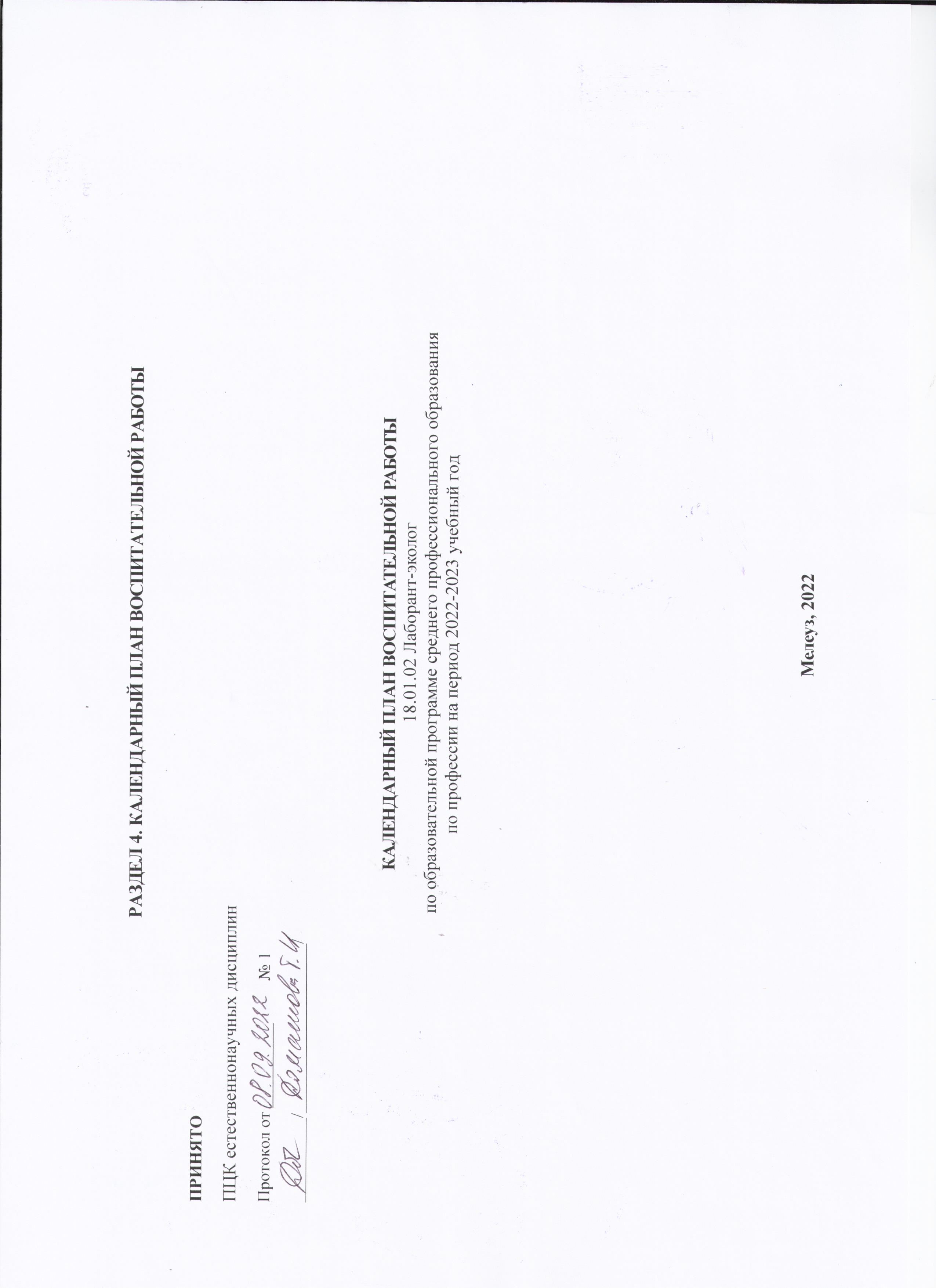 В ходе планирования воспитательной деятельности рекомендуется учитывать воспитательный потенциал участия обучающихся в мероприятиях, проектах, конкурсах, акциях, проводимых на уровне Российской Федерации«Россия - страна возможностей» https://rsv.ru/; «Большая перемена» https://bolshayaperemena. online/; «Лидеры России» https:://лидерыроссии.рф/; «Мероприятия Российского Союза Молодежи»;«Мы Вместе» (волонтерство) https://onf.ru; «Финансовая культура» https://fmcult.info/; отраслевые конкурсы профессионального мастерства; движения «Ворлдскиллс Россия»; движения «Абилимпикс»Республики БашкортостанРеспубликанский фестиваль «Студенческие встречи» среди профессиональных образовательных организаций РБ;Республиканский конкурс на лучшую организацию антинаркотической профилактической работы в учреждениях ПОО РБ;Республиканский конкурс самодеятельно-художественного творчества «Я вхожу в мир искусств» среди обучающихся профессиональных образовательных организаций РБ;Фестиваль-конкурс на лучшую модель духовно-нравственного развития и гражданско-патриотического воспитания в социокультурном пространстве Республики Башкортостан «За честь Республики!» «День города»; «День Республики», а также отраслевые профессионально-значимые события и праздникиДатаСодержание и формы деятельностиУчастникиМесто проведенияОтветственныеКоды ЛР СЕНТЯБРЬСЕНТЯБРЬСЕНТЯБРЬСЕНТЯБРЬСЕНТЯБРЬСЕНТЯБРЬ01.09.День знаний2 курсГлавный вход Заместитель директораПедагог-организатор ЛР 1ЛР 4ЛР 5ЛР 7ЛР 1101.09Всероссийский открытый урок «ОБЖ»2 курсАудиторияКуратор группыНачальник кадетского корпусаПреподаватель ОБЖЛР 1ЛР 3ЛР 5С 01.09.Организация работы спортивных секций и творческих кружков2 курс СпортзалАктовый залПедагог-организаторЛР 2ЛР 3ЛР 7ЛР 901.09.Информационный стенд «День знаний – шаг в будущее»2 курсБиблиотекаБиблиотекарьЛР 1ЛР 2ЛР 301.09.-16.09.Мероприятия, посвященные безопасности жизнедеятельности, ПДД2 курс АудиторияЗаместитель директора 
Педагог-организатор Куратор группыЛР 4ЛР 6ЛР 9ЛР 10ЛР 1102.09.День солидарности в борьбе с терроризмом (классный час «Терроризм – угроза миру», просмотр фильма «Россия без террора», инструктаж по действиям при угрозе и совершении террористического акта и др.)2 курсАудитория Заместитель директора Педагог-организатор Куратор группыЛР 1ЛР 3ЛР 5ЛР 703.09.Обзор литературы «Терроризм – угроза обществу»2 курсБиблиотекаБиблиотекарьЛР 1ЛР 3ЛР 503.09.Книжная выставка «Сентябрь 1945-го»2 курсБиблиотекаБиблиотекарьЛР 1ЛР 205.09.Разговоры о важном «День знаний»2 курсАудитория Куратор группыЛР 2ЛР 4 ЛР 705.09.Заседание ППК №1Члены комиссииМетодический кабинетЗаместитель директораПедагог-психологСоциальный педагогЛР 4ЛР 707.09.Книжная выставка «И помнит вся Россия про день Бородина»2 курсБиблиотекаБиблиотекарьЛР 1ЛР 512.09.Разговоры о важном «Наша страна – Россия»2 курсАудитория Куратор группыЛР 2ЛР 4 ЛР 712.09.Классный час «Азбука финансовой грамотности»2 курс АудиторияКуратор Преподаватели экономики ЛР 2ЛР 415.09.Заседание общественного наркологического поста (ОНП)Члены комиссии Аудитория Заместитель директора Социальный педагогЛР 3ЛР 4 ЛР 915.09.Заседание Совета профилактики безнадзорности и правонарушений несовершеннолетних  Члены комиссииАудиторияЗаместитель директораСоциальный педагогЛР 3ЛР 4ЛР 915.09.Выборы членов Совета обучающихся, Совета общежития, Планирование работы.Обучающиеся, проживающие в общежитии колледжаОбщежитиеПедагог-организаторВоспитателиЛР 2ЛР 3ЛР 7ЛР 919.09.Разговоры о важном «165 лет со дня рождения К.Э.Циалковского»2 курсАудитория Куратор группыЛР 2ЛР 4 ЛР 719.09. Заседание Совета обучающихся2 курс АудиторияПедагог-организаторЛР 2ЛР 4ЛР 919.09-22.09.Осенний кросс на приз Р.Булатова2 курс Спортивная площадка Преподаватели физкультурыЛР 2 ЛР 9ЛР 1022.09.Беседа с детьми-сиротами и детьми, оставшимися без попечения родителей «Личное финансовое планирование»2 курсАудиторияПреподаватели экономикиЛР 226.09.Разговоры о важном «День пожилого человека»2 курсАудитория Куратор группыЛР 2ЛР 4 ЛР 726.09.Единый урок по безопасности в сети Интернет «Защита обучающихся колледжа от информации, причиняющих вред их здоровью и развитию»2 курс АудиторияПреподаватель ИКТЛР 3ЛР 7ЛР 9 ЛР 1027.09. Информационно-профилактическая встреча с инспекторами ОДН МВД России по г. Мелеуз «Закон и порядок»2 курс АудиторияЗаместитель директораЛР 2ЛР 3ЛР 7ЛР 9ЛР 1026.09.-30.09.Сдача норм ГТО2 курсСпортивная площадкаПреподаватели физкультурыЛР 2 ЛР 9ЛР 10В течение месяцаОтборочный этап Регионального чемпионата «Молодые профессионалы»2 курс Закрепленная территория Заместитель директора ЛР 2ЛР 4 ЛР 7ЛР 9По приказу МОиН РБСоциально-психологическое тестирование на предмет выявления немедицинского потребления наркотических средств и психотропных веществ2 курс АудиторияЗаместитель директораПедагог-психологЛР 2ЛР 3ЛР 9 ЛР 10В течение месяца Каждый четвергЭкологическая акция «Чистый четверг»2 курс Закрепленная территорияЗаведующий хозяйствомЛР 1ЛР 2ЛР 3ЛР 5ЛР 10Один раз в месяцУчастие членов Совета обучающихся в заседаниях стипендиальной комиссии, сектора контроля посещаемости и успеваемостиПредставители СОАудиторияПедагог-организаторЛР 2ЛР 3ЛР 7ЛР 9В течение месяцаРабота молодежного волонтерского клуба «Новое время»Волонтеры АудиторияПедагог-организаторЛР 2ЛР 3ЛР 7ЛР 9В течение месяцаУчастие в общеколледжных, городских акциях, проектной деятельности  Актив колледжа По приказуПедагог-организаторЛР 2ЛР 3ЛР 7ЛР 9В течение месяцаПроведение родительского собранияРодители курсаАудиторияКураторЛР 12В течение месяцаБелем алыу-беҙҙең төп бурыс. Наш основной долг- получить образование.Составление проектной работы “Где мы можем применить свои полученные знания”2 курсАудиторияПреподаватель башкирского языкаЛР 2В течение месяцаҒаиләләминеңярҙамым. Моя помощь в семье.Составление сочинения “Моя профессия -  в моей семье”2 курсАудиторияПреподаватель башкирского языкаЛР 12В течение месяцаРоссия в миреСоциальное познание. Самопознание.Выполнение проекта «Я-концепция»2 курсАудиторияПреподаватель обществознанияЛР 7В течение месяцаРазвитие понятия о числеРешение задач с профессиональной направленностью2 курсАудиторияПреподаватель математикиЛР 4В течение месяцаСообщение на тему «Применение полимеров в народном хозяйстве».2 курсАудиторияПреподаватель химииЛР 4В течение месяцаПодготовка химической посуды, приборов и лабораторного оборудования.Выполнение лабораторной работы:Приготовление хромовой смеси для очистки химической посуды. Техника безопасности.Выполнить сборку  установки по получению бидистиллята  и получить бидистиллят  по правилам с соблюдением т/б.Разработать этикетку для реактива, указать к нему правила обращения и условия хранения.2 курсАудиторияПреподаватель спецдисциплинЛР 4ЛР 10В течение месяцаЛегкая атлетика Выполнение упражнений общей выносливости при эксплуатации зданий, оборудования и их ремонтом2 курсСпортивный залПреподаватель физической культурыЛР 9ЛР 7ОКТЯБРЬОКТЯБРЬОКТЯБРЬОКТЯБРЬОКТЯБРЬОКТЯБРЬ01.10. Мероприятие, приуроченное ко «Дню Пожилых»Актив колледжа  АудиторияПедагог-организаторЛР 1ЛР 2ЛР 3 ЛР 4ЛР 6ЛР 7ЛР 1201.10. – 03.10 День профтехобразованияКоллектив колледжа АудиторияЗаместитель директораПедагог-организаторКуратор ЛР 4ЛР 6ЛР 7 ЛР 1103.10.Разговоры о важном «День учителя»2 курсАудитория Куратор группыЛР 2ЛР 4 ЛР 704.10.-05.10.Участие в подготовке и проведении мероприятий, посвященных Дню УчителяАктив колледжа Актовый залПедагог-организаторЛР 4ЛР 6ЛР 7ЛР 1105.10.Книжная выставка ко дню Учителя «Любимые книги наших учителей»2 курсБиблиотекаБиблиотекарьЛР 4ЛР 605.10.Профилактическая беседа «Ответственность за преступления и правонарушения в сфере незаконного оборота наркотиков»2 курсАудиторияСоциальный педагогПедагог-психологКуратор группыЛР 7ЛР 9ЛР 10ЛР 1206.10.Заседание Совета общежитияОбучающиеся, проживающие в общежитияхОбщежитиеВоспитателиЛР 2ЛР 3ЛР 7 ЛР 906.10.-12.10.Мероприятия, приуроченные Дню Республики 2 курс АудиторияЗаместитель директораКураторыПедагог-организаторБиблиотекарьЛР 1ЛР 5ЛР 807.10.Литературная гостиная к 130-летию со дня рождения М.И.Цветаевой2 курсБиблиотекаБиблиотекарьЛР 5ЛР 1110.10.Разговор о важном «День отца»2 курсАудитория Куратор группыЛР 2ЛР 4 ЛР 710.10.Краеведческая выставка-викторина «Республика моя, Башкортостан!»2 курсБиблиотекаБиблиотекарьЛР 1ЛР 513.10.Заседание общественного наркологического поста (ОНП)Члены комиссииАудиторияЗаместитель директораСоциальный педагогЛР 3ЛР 4ЛР 913.10.Заседание Совета профилактики безнадзорности и правонарушений несовершеннолетнихЧлены комиссииАудиторияЗаместитель директораСоциальный педагогЛР 3ЛР 4ЛР 917.10.Разговоры о важном «День музыки»2 курсАудитория Куратор группыЛР 2ЛР 4 ЛР 718.10.Профилактическая беседа «Защита прав и половая неприкосновенность несовершеннолетних»2 курсАудиторияСоциальный педагогПедагог-психологКуратор группыЛР 7ЛР 9ЛР 10ЛР 1218.10.Профилактическая беседа «Ответственность, предусмотренная за табакокурение в общественных местах»2 курсАудиторияСоциальный педагогПедагог-психологКуратор группыЛР 7ЛР 9ЛР 10ЛР 1219.10.«Подготовка к взрослой жизни» встреча со специалистами ГБУЗ РБ Мелеузовская ЦРБ2 курс АудиторияЗаместитель директораЛР 7ЛР 9ЛР 10ЛР 1224.10.Разговоры о важном «Традиционные семейные ценности»2 курсАудитория Куратор группыЛР 2ЛР 4 ЛР 725.10.Профилактическая беседа «Как распознать опасный контент»2 курсАудиторияКуратор группыЛР 7ЛР 9ЛР 10ЛР 1228.10.День памяти жертв политических репрессий2 курс Аудитория Педагог-организаторБиблиотекарьЛР 1ЛР 2ЛР 3ЛР 7ЛР 831.10.Разговоры о важном «День народного единства»2 курсАудитория Куратор группыЛР 2ЛР 4 ЛР 7В течение месяца Приготовление проб и растворов различной концентрацииСоставить информационные таблицы:Лабораторные методы анализа проб воздуха и способы отбора проб.Лабораторные методы анализа проб почвы и способы отбора проб.Лабораторные методы анализа проб воды и способы отбора проб.2 курсАудитория Преподаватель спецдисциплинЛР 4 ЛР 7ЛР 10В течение месяцаИскусственные и синтетические волокна. Синтетические пленки.Новые технологии дальнейшего совершенствования полимерных материалов.2 курсАудитория Преподаватель спецдисциплинЛР 4 ЛР 7В течение месяца Отборочный этап Регионального чемпионата «Молодые профессионалы»2 курсАудитория Заместитель директора ЛР 2 ЛР 4ЛР 7ЛР 9 В течение месяца «Командообразующий» тренинг для участников чемпионата «Молодые профессионалы»Участники чемпионата Аудитория Педагог-психолог ЛР 2ЛР 4ЛР 7ЛР 9 В течение месяцаВстречи с представителями общественных организаций2 курс Актовый зал Заместитель директораНачальник кадетского корпусаЛР 5ЛР 8ЛР 11ЛР 12В течение месяцаМероприятия в рамках месячника гражданской обороны2 курс Актовый зал Заместитель директораНачальник кадетского корпусаЛР 2ЛР 3ЛР 7ЛР 9ЛР 10Первая половина месяцаМониторинг социальных сетей обучающихся2 курс АудиторияКуратор группы Социальный педагогЛР 3ЛР 7ЛР 9ЛР 10По графику Первенство колледжа по настольному теннису2 курс Спортивный зал колледжаПреподаватели физкультурыЛР 3ЛР 7ЛР 9 ЛР 10По графикуПервенство колледжа по шашкам, шахматам2 курс Спортзал колледжаПреподаватели физкультурыЛР 3ЛР 7 ЛР 9 ЛР 10В течение месяца Каждый четвергЭкологическая акция «Чистая осень», «Чистый четверг»  2 курс Закрепленная территорияЗаведующий хозяйствомКуратор группыЛР 9ЛР10ЛР 11Один раз в  месяцУчастие членов Совета обучающихся в заседаниях стипендиальной комиссии, сектора контроля посещаемости и успеваемостиЧлены Совета обучающихсяАудиторияЗаместитель директораЛР 2ЛР 3ЛР 7ЛР 9В течение месяцаУчастие в общеколледжных, городских акциях, проектной деятельности  Актив колледжа АудиторияПедагог-организаторЛР 2ЛР 3ЛР 7ЛР 9В течение месяцаРабота молодежного волонтерского клуба «Новое время»Актив группыАудиторияПедагог-организаторЛР 2ЛР 3ЛР 7ЛР 9В течение месяцаРоссия в миреНравственные ориентиры деятельностиВыполнение индивидуальных заданий2 курсАудиторияПреподаватель обществознанияЛР 8В течение месяцаРоссия в миреПрактическая работа «Искусство и роль в жизни людей.Подготовка и защита презентаций  по одному направлению современного искусства2курсАудиторияПреподаватель обществознанияЛР 11В течение месяцаЛогарифмы Решение задач с профессиональной направленностью2 курсАудиторияПреподаватель математикиЛР 4В течение месяцаЛегкая атлетика Выполнение упражнений общей выносливости при эксплуатации зданий, оборудования и их ремонтом2 курсСпортивный залПреподаватель физической культурыЛР 9ЛР 7НОЯБРЬНОЯБРЬНОЯБРЬНОЯБРЬНОЯБРЬНОЯБРЬ01.11-02.11Мероприятия, посвященные Дню народного единства2 курс Аудитория Педагог-организаторЛР 1ЛР 2ЛР 3ЛР 5ЛР 7ЛР 802.11.Книжная выставка « В единстве всех народов России – сила!»2 курсБиблиотекаБиблиотекарьЛР 1ЛР 507.11.Разговоры о важном «День народного единства»2 курсАудитория Куратор группыЛР 2ЛР 4 ЛР 708.11.Тематический классный час «Опасные ситуации, которые могут возникнуть в лаборатории и их причины»2 курс Аудитория Куратор группыЛР 2ЛР 4 ЛР 710.11.Заседание ППК №2Члены комиссииАудиторияЗаместитель директораЛР 3ЛР 4ЛР 914.11.Разговоры о важном «Мы разные, мы вместе»2 курсАудитория Куратор группыЛР 2ЛР 4 ЛР 715.11. Заседание общественного наркологического поста (ОНП)Члены комиссииАудиторияЗаместитель директораСоциальный педагогЛР 3ЛР 4ЛР 915.11.Заседание Совета профилактики безнадзорности и правонарушений несовершеннолетних Члены комиссииАудиторияЗаместитель директораСоциальный педагогЛР 3ЛР 4ЛР 915.11-30.11Психологическое тестирование обучающихся на выявление склонности к суицидальному поведению  2 курс АудиторияПедагог-психологЛР 2ЛР 4ЛР 7ЛР 9ЛР 1016.11.Мероприятия ко Дню толерантности 2 курс АудиторияКураторЛР 5ЛР 7 ЛР 802.11.-16.11.Беседа-тренинги с психологом «Навыки позитивного мышления» для обучающихся, проживающих в общежитииОбучающиеся, проживающие в общежитииОбщежитиеПедагог-психологЛР 3ЛР 7ЛР 9ЛР 1017.11Мероприятия, посвященные Международному дню отказа от курения Актив колледжаАудитория Педагог-организатор ЛР 3ЛР 7ЛР 9 ЛР 1017.11Выставка-призыв «Брось сигарету – возьми книгу» ко дню отказа от курения2 курсБиблиотекаБиблиотекарьЛР 3ЛР 918.11. – 20.11. Мероприятия, посвященные Всероссийскому Дню правовой помощи детям (классные часы, книжная выставка, открытый урок права, тематическая деловая игра)2 курс АудиторияЗаместитель директораСоциальный педагогЛР 5ЛР 11ЛР 1218.11.-21.11.Беседа «Наркотики – путь в бездну»ГруппаАудиторияКуратор группыЛР 3ЛР 7ЛР 9 ЛР 1021.11.Разговоры о важном «День матери»2 курсАудитория Куратор группыЛР 2ЛР 4 ЛР 721.11.Квест-игра «Мы против террора»2 курс АудиторияПедагог-организаторЛР 1ЛР 2 ЛР 3ЛР 5ЛР 7ЛР 825.11.Мероприятия, посвященные «Дню матери» Актив колледжа Актовый залПедагог-организаторЛР 6ЛР 7ЛР 8 ЛР 11ЛР 1225.11Книжная выставка «Образ матери в литературе»2 курсБиблиотекаБиблиотекарьЛР 5ЛР 1125.11.-01.12Мероприятия в рамках Всероссийской акции СТОП ВИЧ/СПИД (просмотр и обсуждение фильма «Красная метка», информационные выставки, флешмоб, классные часы)Актив колледжа АудиторияЗаместитель директораЛР 3ЛР 7ЛР 9 ЛР 1028.11.Разговоры о важном «Символы России (Гимн, Герб)»2 курсАудитория Куратор группыЛР 2ЛР 4 ЛР 729.11.«Не отнимай у себя завтра» встреча со специалистами ГБУЗ РБ Мелеузовская ЦРБ2 курсАктовый залЗаместитель директораЛР 7ЛР 9ЛР 10ЛР 1230.11Информационная выставка «Державный орёл России»2 курсБиблиотекаБиблиотекарьЛР 1ЛР 5В течение месяцаПодбор материала и создание мультимедийных презентаций по теме: «Химия и повседневная жизнь человека». 2 курсАудиторияПреподаватель химииЛР 4ЛР 7В течение месяцаПриготовление проб и растворов различной концентрацииВыполнение лабораторной работы: Гигиеническая оценка качества воздуха. Определение СО2 по методу Д. В. Прохорова;Проведение опыта по получению 0,1н. рабочего раствора серной кислоты, едкого кали»;получению  . 36% раствора фосфорной кислоты смешиванием  44% и 24% растворов этой кислоты.2 курсАудиторияПреподаватель спецдисциплинЛР 4ЛР 7ЛР 10Первая половина месяцаМероприятия по обеспечению пожарной безопасности2 курс АудиторияИнженер по охране трудаЛР 3ЛР 7ЛР 9 ЛР 10Вторая половина месяцаКонкурс видеороликов «За здоровый образ жизни»2 курсАудиторияЗаместитель директораПедагог-психологЛР 9В течение месяцаУчастие в осенней сессии онлайн-уроков финансовой грамотности2 курсАудиторияПреподаватели экономикиЛР 3ЛР 7По графикуПервенство колледжа по волейболу, баскетболу2 курсСпортзал колледжаПреподаватели физкультурыЛР 3ЛР 7ЛР 9ЛР 10В течение месяцаРеализация программы модуля «Формирование функциональной финансовой грамотности»2 курсАудиторияПреподаватели экономикиЛР 3ЛР 7Каждый четвергЭкологическая акция «Чистый четверг»2 курс Закреплённая территорияЗаведующий хозяйством Куратор группыЛР 9ЛР 10 ЛР 11Один раз в  месяцУчастие членов Совета обучающихся в заседаниях стипендиальной комиссии, сектора контроля посещаемости и успеваемости2 курс Закрепленная территория Педагог-организаторЛР 2ЛР 3ЛР 7ЛР 9 В течение месяцаУчастие в общеколледжных, городских спортивных мероприятиях, акциях, проектной деятельностиАктив колледжа Закрепленная территория  Педагог-организаторЛР 2ЛР 3ЛР 7ЛР 9В течение месяцаРабота молодежного волонтерского клуба «Новое время»Актив группыАудиторияПедагог-организаторЛР 2ЛР 3ЛР 7 ЛР 9В течение месяцаРоссия в миреГлобальные проблемы человечества.Подготовка  материалов по теме: «Экологические проблемы нашего города и района»2 курсАудиторияПреподаватель обществознанияЛР 10В течение месяцаЯзык художественной литературы. Диалогичность в художественном произведении.Написание сочинения на тему: «Чтобы я сказал другу, чтобы удержать его от наркотиков»2 курсАудиторияПреподаватель родного языкаЛР 9ДЕКАБРЬДЕКАБРЬДЕКАБРЬДЕКАБРЬДЕКАБРЬДЕКАБРЬ01.12.Мероприятия, посвященные Всемирному дню борьбы со СПИДом  2 курс АудиторияЗаместитель директораЛР 3ЛР 7ЛР 9 ЛР 1001.12.Профилактическая беседа «Вич-инфекция – есть о чем подумать»2 курсАудиторияКуратор группыЛР 2ЛР 3ЛР 7ЛР 9 01.12.Выставка-предупреждение «Осторожно – СПИД»2  курсБиблиотекаБиблиотекарьЛР 9ЛР 1202.12.Мероприятия, посвященные Международному Дню инвалидов2 курс Закрепленная территория Педагог-организатор ЛР 2ЛР 3ЛР 7ЛР 903.12.Книжная выставка «Имя твоё неизвестно, подвиг твой бессмертен» ко дню неизвестного солдата2  курсБиблиотекаБиблиотекарьЛР 1ЛР 5ЛР 805.12.Мероприятия, посвященные дню добровольца (волонтера) в России Актив колледжа АудиторияПедагог-организатор ЛР 2ЛР 3ЛР 7ЛР 905.12.Разговоры о важном «День добровольца»2  курсАудитория Куратор группыЛР 2ЛР 4 ЛР 709.12.Мероприятия, посвященные Дню Героев Отечества2 курс АудиторияНачальник кадетского корпусаЛР 1ЛР 3 ЛР 5ЛР 709.12.Просветительские и воспитательные мероприятия по противодействию коррупции (профилактическая беседа «Мы против коррупции», информационные стенды, выставки и др.)2 курсАудиторияЗаместитель директораЛР 3ЛР 7ЛР 9ЛР 1012.12.Разговоры о важном «День Героев Отечества»2 курсАудитория Куратор группыЛР 2ЛР 4 ЛР 715.12.Заседание общественного наркологического поста (ОНП)  Члены комиссииАудиторияЗаместитель директораСоциальный педагогЛР 3ЛР 4ЛР 915.12.Заседание Совета профилактики безнадзорности и правонарушений несовершеннолетнихЧлены комиссииАудиторияЗаместитель директораСоциальный педагогЛР 3ЛР 4ЛР 919.12.Разговоры о важном  «День Конституции» 2 курсАудитория Куратор группыЛР 2ЛР 4 ЛР 722.12.Новогоднее представление для студентов колледжа Актив колледжа Актовый зал Педагог – организатор ЛР 6ЛР 7ЛР 8 ЛР 11ЛР 1226.12.-29.12.Выставка новогодних поздравительных открыток-газетАктив группыАудиторияКуратор группыЛР 6ЛР 7ЛР 8 ЛР 11ЛР 1226.12.Разговоры о важном «Рождество»2 курсАудитория Куратор группыЛР 2ЛР 4 ЛР 727.12-30.12Санитарно-противоэпидемические  (профилактические) мероприятия, инструктажи на период новогодних праздников и зимних каникул2 курс АудиторияИнженер по охране трудаКуратор группыЛР 3ЛР 7ЛР 9ЛР 10По графику Региональный чемпионат «Молодые профессионалы»2 курс Закрепленная территорияЗаместитель директора ЛР 2ЛР 4 ЛР 7 ЛР 9 В течение месяца «Коммуникативные навыки» тренинг для участников чемпионата  «Молодые профессионалы»2 курс Аудитория Педагог-психолог ЛР 2 ЛР 4 ЛР 7 ЛР 9 По плану МО и Н РБРеспубликанский конкурс творческих работ по проблемам противодействия терроризму и экстремизмуИндивидуальноАудитория Педагог-организаторЛР 1ЛР 3ЛР 5ЛР 7В течение месяцаРеализация программы модуля «Формирование функциональной финансовой грамотности»2 курсАудиторияПреподаватели экономикиЛР 3ЛР 7Каждый четвергЭкологическая акция «Чистый четверг»2  курс Закрепленная территорияКуратор ЛР 9ЛР 10ЛР 11Один раз в  месяцУчастие членов Совета обучающихся в заседаниях стипендиальной комиссии, сектора контроля посещаемости и успеваемостиПредставители СОАудиторияЗаместитель директораСоциальный педагогЛР 2ЛР 3ЛР 7ЛР 9Один раз в  месяцЗаседание Совета обучающихсяЧлены СОАудиторияЗаместитель директораСоциальный педагогЛР 2ЛР 3ЛР 7ЛР 9В течение месяцаУчастие в общеколледжных, городских спортивных мероприятиях, акциях, проектной деятельностиАктив колледжа Закрепленная территория  Педагог-организаторЛР 2ЛР 3ЛР 7ЛР 9В течение месяцаРабота молодежного волонтерского клуба «Новое время»Актив колледжа АудиторияПедагог-организатор ЛР 2ЛР 3ЛР 7ЛР 9В течение месяцаУчастие вокального кружка в общеколледжных, городских мероприятияхАктив колледжаАудиторияПедагог дополнительного образования  ЛР 2 ЛР 3ЛР 7ЛР 9В течение месяцаРоссия в миреАлкоголизм и наркомания.Написание сочинения на тему: «Что бы я сказал другу, чтобы уберечь его от наркотиков»2 курсАудиторияПреподаватель обществознанияЛР 9В течение месяцаРоль родного языка для формирования личности человека и народа Подготовка реферата 2 курсАудиторияПреподаватель родного языкаЛР 9В течение месяцаПоследовательности Решение задач с профессиональной направленностью 2 курсАудиторияПреподаватель математикиЛР 4В течение месяцаОбработка и оформление результатов анализаСоставить схемуорганизации   постов наблюдения (мониторинга)  за состоянием атмосферного воздуха населенного пункта (города, поселка, деревни). 2 курсАудиторияПреподаватель спецдисциплинЛР 4ЛР 7ЛР 10В течение месяцаУрок-конференция «Охрана гидросферы, почвы, атмосферы, флоры и фауны от химического загрязнения» 2 курсАудиторияПреподаватель спецдисциплинЛР 4ЛР 7ЛР 10ЯНВАРЬЯНВАРЬЯНВАРЬЯНВАРЬЯНВАРЬЯНВАРЬПервая неделя январяДетское новогоднее представление на площади городаАктив колледжаЗакрепленная территорияПедагог-организаторЛР 2ЛР 3ЛР 7ЛР 909.01.Разговоры о важном «Ответственность»2 курсАудитория Куратор группыЛР 2ЛР 4 ЛР 711.01.-25.01.Мониторинг социальных сетей обучающихся2 курс АудиторияКуратор Социальный педагогЛР 3ЛР 7ЛР 9ЛР 1016.01.Разговоры о важном «Цифровая безопасность и гигиена»2 курсАудитория Куратор группыЛР 2ЛР 4 ЛР 716.01.Заседание общественного наркологического поста (ОНП)Члены комиссииАудиторияЗаместитель директора Социальный педагогЛР 3ЛР 4ЛР 916.01.Заседание Совета профилактики безнадзорности и правонарушений несовершеннолетних Члены комиссииАудиторияЗаместитель директора Социальный педагогЛР 3ЛР 4ЛР 918.01.Заседание ППК №3 Члены комиссииАудиторияЗаместитель директораЛР 3ЛР 7ЛР 9ЛР 1019.01.Встречи с сотрудниками ОДН МВД России по Мелеузовскому району 2 курсАктовый залЗаместитель директораСоциальный педагог ЛР 3ЛР 7ЛР 9ЛР 1023.01Разговоры о важном «День снятия блокады Ленинграда»2 курсАудитория Куратор группыЛР 2ЛР 4ЛР 5 ЛР 725.01.Мероприятия, посвященные Татьяниному дню (Дню студента)  Актив колледжа Актовый залПедагог-организаторЛР 2ЛР 3ЛР 7ЛР 927.01.Мероприятия, посвященные дню снятия блокады Ленинграда 2 курсАудиторияПреподаватели историиЛР 3ЛР 7ЛР 9ЛР 1027.01Выставка-реквием «Блокады прорвано кольцо» ко дню освобождения Ленинграда от фашисткой блокады2 курсБиблиотекаБиблиотекарьЛР 1ЛР 5ЛР 827.01.Мероприятия, приуроченные Дню памяти жертв ХолокостаГруппаАудиторияЗаместитель директораЛР 3ЛР 7ЛР 9ЛР 1030.01.Разговоры о важном «160 лет со дня рождения К.С.Станиславского»2 курсАудитория Куратор группыЛР 2ЛР 4 ЛР 7ЛР 11В течение месяцаОбработка и оформление результатов анализаЛабораторная работа «Проведение анализа кислотности почвы РН-метром»;«Определение содержания нитратов в овощах и фруктах». 2 курсАудиторияПреподаватель спецдисциплинЛР 4ЛР 7ЛР 10В течение месяцаТренинг «Уверенность в себе» для участников чемпионата «Молодые профессионалы»2 курс Аудитория Педагог-психолог ЛР 2ЛР 4 ЛР 7 ЛР 9В течение месяцаПроведение родительского собранияРодители курсаАудиторияКураторЛР 3ЛР 9ЛР 12В течение месяцаМероприятия по профилактике травматизма и гибели детей в результате пожаров2 курс АудиторияИнженер по охране трудаЛР 3ЛР 7ЛР 9ЛР 10Каждый четвергЭкологическая акция «Чистый четверг»2 курс Закрепленная территорияКуратор ЛР 9ЛР 10ЛР 11Один раз в  месяцУчастие членов Совета обучающихся в заседаниях стипендиальной комиссии, сектора контроля посещаемости и успеваемостиПредставители СОАудитория Заместитель директораЛР 2ЛР 3ЛР 7ЛР 9Один раз в  месяцЗаседание Совета общежитияОбучающиеся проживающие в общежитияхОбщежитиеВоспитателиЛР 2ЛР 3ЛР 7ЛР 9В течение месяцаУчастие в общеколледжных, городских спортивных мероприятиях, акциях, проектной деятельности  Актив колледжаЗакрепленная территорияПедагог-организаторЛР 2ЛР 3ЛР 7ЛР 9В течение месяцаРабота молодежного волонтерского клуба «Новое времяАктив колледжаЗакрепленная территорияПедагог-организаторЛР 2ЛР 3ЛР 7ЛР 9В течение месяцаЗагрязнение окружающей средыПрактическое занятие «Экология»(работа с текстами о загрязнении воздуха, воды, окружающей среды)2 курсАудиторияПреподаватель английского языкаЛР 10В течение месяцаРоссия в миреДевиантное поведение. Формы девиантного поведения.Изучение  статей Конституции РФ2 курсАудиторияПреподаватель обществознанияЛР 3В течение месяцаОсновные понятия органической химии и теория строения органических соединений Проект «Роль отечественных ученых в создании органической химии», Доклад «Жизнь и деятельность А.М.Бутлерова2 курсАудиторияПреподаватель химииЛР 5ФЕВРАЛЬФЕВРАЛЬФЕВРАЛЬФЕВРАЛЬФЕВРАЛЬФЕВРАЛЬ02.02Мероприятия, посвященные Сталинградской битве2 курсАудиторияКуратор ЛР 3ЛР 7ЛР 9ЛР 1002.02Выставка-реквием «Подвиг Сталинграда»2 курсБиблиотекаБиблиотекарьЛР 1ЛР 506.02.Разговоры о важном «День российской науки»2 курсАудитория Куратор группыЛР 2ЛР 5ЛР 707.02.Профилактическая беседа «Безопасность в сети Интернет»2 курсАудитория Куратор группыЛР 3ЛР 9ЛР 1010.02Мероприятия, посвященные 14 февраля Актив колледжаАудиторияПедагог-организаторЛР 3ЛР 7ЛР 9ЛР 1013.02.Разговоры о важном «Россия и мир»2 курсАудитория Куратор группыЛР 1 ЛР 2ЛР 4 ЛР 715.02Заседание общественного наркологического поста (ОНП) Члены комиссииАудиторияЗаместитель директора Социальный педагогЛР 3ЛР 4ЛР 915.02Заседание Совета профилактики безнадзорности и правонарушений несовершеннолетних Члены комиссииАудиторияЗаместитель директора Социальный педагогЛР 3ЛР 4ЛР 915.02Мероприятия, посвященные выводу войск из Афганистана 2 курс Аудитория Начальник Кадетского корпусаЛР 2 ЛР 3 ЛР 7 ЛР 9  15.02Книжно-иллюстративная выставка «Афганистан – незаживающая рана»2 курсБиблиотекаБиблиотекарьЛР 116.02 Фестиваль солдатской песни «Синева»2 курс Аудитория Заместитель директораНачальник кадетского корпусаПедагог-организаторЛР 1ЛР 2ЛР 3ЛР 7ЛР 915.02.-25.02Мероприятия, посвященные Дню защитника ОтечестваАктив колледжа Актовый зал Педагог-организаторЛР 3ЛР 7ЛР 9ЛР 1020.02.Разговоры о важном «День защитника Отечества (День армии)»2 курсАудитория Куратор группыЛР 1ЛР 2ЛР 720.02Выставка-просмотр «Святое дело – Родине служить»2 курсБиблиотекаБиблиотекарьЛР 1ЛР 327.02.Разговоры о важном «Забота о каждом»2 курсАудитория Куратор группыЛР 1ЛР 2ЛР 7В течение месяцаМетоды количественного анализаВыполнение лабораторной работы: Использование KMnO4  в определении ХПК и БПК;Определение крахмала в растительном сырье2 курсАудитория Преподаватель спецдисциплинЛР 7ЛР 10По графику Военизированная эстафета2 курсСпортивная площадкаНачальник кадетского корпусаЛР 3ЛР 7ЛР 9ЛР 10По графикуСоревнования по стрельбе из пневматической винтовки2 курсТир колледжаНачальник кадетского корпусаЛР 3ЛР 7ЛР 9ЛР 10По графикуОткрытое первенство по гиревому спорту2 курс Спортзал колледжаПедагог дополнительного образованияЛР 3ЛР 7ЛР 9ЛР 10По графикуПервенство колледжа по рукопашному бою2 курсСпортзал колледжаПедагог дополнительного образованияЛР 3ЛР 7ЛР 9ЛР 10По приказу М О и  Н РБМониторинг для определения обучающихся, наиболее уязвимых идеологии терроризма2 курс АудиторияЗаместитель директораПедагог-психологЛР 3ЛР 7ЛР 9ЛР 10Первая половина месяцаУчастие в Республиканском конкурсе на лучшую организацию антинаркотической профилактической работы в образовательных организациях2 курсг.Салават ГБПОУ СИКЗаместитель директораЛР 3ЛР 7ЛР 9ЛР 10В течение месяцаТренинг «Бесценный дар –жизнь!», для проживающих в общежитииОбучающиеся проживающие в общежитияхАудиторияПедагог-психологЛР 2ЛР 4ЛР 7ЛР 9ЛР 12В течение месяцаБеседа с психологом на тему детско-родительских взаимоотношений2 курсАудиторияПедагог-психологЛР 2ЛР 4ЛР 7ЛР 9ЛР 12В течение месяцаМероприятия по профилактике травматизма2 курс АудиторияИнженер по охране трудаЛР 3ЛР 7ЛР 9ЛР 10Каждый четвергЭкологическая акция «Чистый четверг»2 курс Закрепленная территорияЗаместитель директораЛР 1ЛР 2ЛР 3ЛР 5ЛР 10 В течение месяцаОрганизация и проведение мероприятий в рамках месячника оборонно-массовой и военно-патриотической работы, посвященной Дню защитника Отечества2 курс АудиторияЗаместитель директораЛР 3ЛР 4ЛР 9Один раз в  месяцУчастие членов Совета обучающихся в заседаниях стипендиальной комиссии, сектора контроля посещаемости и успеваемостиПредставители СОАудиторияЗаместитель директораЛР 3ЛР 4ЛР 9Один раз в  месяцЗаседание Совета обучающихсяЧлены СОАудиторияЗаместитель директораЛР 3ЛР 4ЛР 9В течение месяцаУчастие в общеколледжных, городских спортивных мероприятиях, акциях, проектной деятельности  Актив колледжаЗакреплённая территорияПедагог-организаторЛР 3ЛР 7ЛР 9ЛР 10В течение месяцаПрофориентационные мероприятияАктив колледжаЗакреплённая территорияПедагог-организаторЛР 3ЛР 7В течение месяцаРабота молодежного волонтерского клуба «Новое время»Актив колледжа Закреплённая территорияПедагог-организаторЛР 3ЛР 7ЛР 9ЛР 10По плану Муниципальный форум «Агидель»Актив колледжаЗакреплённая территорияПедагог-организаторЛР 3ЛР 7ЛР 9ЛР 10В течение месяцаРоссия в миреСоциальные конфликты и пути их разрешения Выполнение работы с текстом: «Обязанности относительно ближних»2 курсАудиторияПреподаватель обществознанияЛР 3В течение месяцаРоссия в миреОбразование и профессиональная подготовка молодежи. Трудовая  деятельность.Написать заметку в газету о своей профессии: «Лаборант - эколог» 2курсАудиторияПреподаватель обществознанияЛР 2В течение месяцаЭлементы комбинаторики Решение задач с профессиональной направленностью2 курсАудиторияПреподаватель математикиЛР 4В течение месяцаОсновы стандартизации и технические измеренияТехнические измеренияВыполнение практических работ:Пылемеры – приборы для определения концентрации пыли. Газоанализаторы и средства контроля воздушных и газовых сред;Анализатор почвы – для определения степени минерализации почвы;Фотоэлектрокалориметр ФЭК-56М, КФК-2  для определения загрязнения жидких сред;Дозиметры – для дозиметрического контроля радиационной обстановки2 курсАудиторияПреподаватель спецдисциплинЛР 7ЛР 10МАРТМАРТМАРТМАРТМАРТМАРТ02.03. «А ну-ка, девушки!»2 курсСпортзал колледжаПреподаватели физкультурыЛР 3ЛР 7ЛР 9ЛР 1006.03.Мероприятия, посвященные международному женскому дню «8 Марта»Актив колледжаЗакреплённая территорияПедагог-организаторЛР 3ЛР 7ЛР 9ЛР 1006.03Разговоры о важном «Международный женский день»2 курсАудитория Куратор группыЛР 1ЛР 2ЛР 4 13.03.Разговоры о важном «110 лет со дня рождения советского писателя и поэта, автора слов гимнов РФ и СССР С.В.Михалкова»2 курсАудитория Куратор группыЛР 1ЛР 2ЛР 515.03Заседание Совета профилактики безнадзорности и правонарушений несовершеннолетнихЧлены комиссииАудиторияЗаместитель директора Социальный педагогЛР 3ЛР 4ЛР 915.03.Заседание общественного наркологического поста (ОНП)Члены комиссииАудиторияЗаместитель директора Социальный педагогЛР 3ЛР 4ЛР 917.03.-20.03.Мероприятия, посвященные воссоединению Крыма с Россией2 курсАудиторияЗаместитель директораЛР 1ЛР 2ЛР 3ЛР 5 ЛР 717.03Иллюстративная выставка «Россия – Крым. Мы вместе!»2 курсБиблиотекаБиблиотекарьЛР 1ЛР 220.03.Разговоры о важном «День воссоединения Крыма с Россией»2 курсАудитория Куратор группыЛР 1ЛР 2ЛР 4 ЛР 721.03.Профилактическая лекция «Алкоголь+ты=разбитые мечты»2 курсАудиторияКуратор группыЛР 2ЛР 7ЛР 924.03.-30.03Неделя детской и юношеской книги2 курсБиблиотекаБиблиотекарь  ЛР 1ЛР 3ЛР 3ЛР 5ЛР 715.03-29.03Встреча со специалистами ГБУЗ РБ Мелеузовская ЦРБ2 курсАудиторияЗаместитель директораЛР 3ЛР 927.03.Разговоры о важном «Всемирный день театра»2 курсАудитория Куратор группыЛР 2ЛР 3 ЛР 11В течение месяцаПрименение органических реагентов в анализеВыполнение лабораторной работы:Определение витамина С.Электрохимические методы анализаПотенциометрическое определение железа в растворе.2 курсАудитория Преподаватель спецдисциплинЛР 2ЛР 3 ЛР 11В течение месяцаОбработка и оформление результатов анализаЛабораторная работа «Проведение анализа кислотности почвы РН-метром»;«Определение содержания нитратов в овощах и фруктах».2 курсАудиторияПреподаватель спец. дисциплинЛР 4ЛР 7ЛР 10По плану МОиН РБУчастие в Республиканской Олимпиаде школьных и студенческих работ антинаркотической направленностиАктив колледжаЗакреплённая территорияПедагог-организаторЛР 3ЛР 6ЛР 9В течение месяцаЗанятия «Города трудовой доблести»2 курсАудиторияКураторЛР 1 ЛР 3 ЛР 5В течение месяцаПрофориентационная работа Актив колледжаШколы города и района Заместитель директораЛР 3ЛР 7ЛР 9ЛР 10В течение месяцаУчастие в общеколледжных, городских спортивных мероприятиях  акциях, проектной деятельности  Актив колледжа Закреплённая территорияПедагог-организаторЛР 3ЛР 7ЛР 9ЛР 10В течение месяцаРабота молодежного волонтерскогоклуба «Новое время»Актив колледжаЗакреплённая территорияПедагог-организаторЛР 3ЛР 7ЛР 9ЛР 10Вторая половина месяцаОбщеколледжная родительская конференция2 курсЗакрепленная территорияЗаместитель директораЛР 4ЛР 6ЛР 9ЛР 10ЛР 12Каждый четвергЭкологическая акция «Чистый четверг»Актив колледжа Закрепленная территорияЗаместитель директораЛР 1ЛР 2ЛР 3ЛР 5ЛР 10Один раз в месяцУчастие членов Совета обучающихся в заседаниях стипендиальной комиссии, сектора контроля посещаемости и успеваемостиПредставители СОАудиторияЗаместитель директора ЛР 3ЛР 7ЛР 9ЛР 10Первая половина месяцаВстреча с представителями религиозных конфессий2 курсАудиторияЗаместитель директора ЛР 3ЛР 7ЛР 8ЛР 9ЛР 10ЛР 12Первая половина месяцаДиагностика психологической  атмосферы в группах. 2 курс АудиторияПедагог-психологЛР 2ЛР 4ЛР 7ЛР 9ЛР 12В течение месяцаГимнастикаВыполнение упражнений на развитие координации работы рук,  совершенствование вестибулярной устойчивости при изучении состояния воды, земли, воздуха2 курсСпортивный залПреподаватель физической культурыЛР 9ЛР 7В течение месяцаРоссия в миреСемья в современном обществе.Написание эссе2курсАудиторияПреподаватель обществознанияЛР 12В течение месяцаВекторы в пространстве Решение задач с профессиональной направленностью2 курсАудиторияПреподаватель математикиЛР 4В течение месяцаСинтетический каучукДоклад «Вклад С.В. Лебедева в получение синтетического каучука»2 курсАудиторияПреподаватель химииЛР 5В течение месяцаОсновы медицинских знаний и здорового образа жизниРешение практических задач, связанных с профессией и оказанием первой медицинской помощи при различных повреждениях и состояниях организма2 курсАудиторияПреподаватель БЖЛР 9В течение месяцаИзмерения в геометрии Решение задач с профессиональной направленностью 2 курсАудиторияПреподаватель математикиЛР 4В течение месяцаСпортивные игрыВыполнение упражнений ручной ловкости и статической выносливости мышц спины при оборудовании систем водоснабжения, водоотведения и  отопления.2 курсСпортивный залПреподаватель физической культурыЛР 9ЛР 7АПРЕЛЬАПРЕЛЬАПРЕЛЬАПРЕЛЬАПРЕЛЬАПРЕЛЬ01.04.1 апреля – «День смеха»Актив колледжа Актовый зал Педагог-организаторЛР 2ЛР 3ЛР 7ЛР 902.04.Информационная выставка к всемирному дню здоровья «Здоровье – это жизнь!»2 курсБиблиотекаБиблиотекарьЛР 3ЛР 903.04.Разговоры о важном «День космонавтики. Мы - первые»2 курсАудитория Куратор группыЛР 1ЛР 2ЛР 5 ЛР 7ЛР 1103.04.-07.04.Тематическая неделя психологии2 курсЗакрепленная территорияПедагог-психологЛР 2ЛР 4ЛР 7 ЛР 9ЛР 1210.04.Разговоры о важном «Память о геноциде советского народа нацистам и их пособниками»2 курсАудитория Куратор группыЛР 1ЛР 2ЛР 3ЛР 5ЛР 710.04.-20.04.Сдача норм ГТО2 курсСпортивная площадкаПреподаватели физкультурыЛР 2 ЛР 9ЛР 1012.04День космонавтики 2 курсЗакрепленная территорияЗаместитель директораЛР 3ЛР 7ЛР 9ЛР 1012.04Книжная выставка ко Дню космонавтики 2 курсБиблиотекаБиблиотекарьЛР 113.04.Заседание общественного наркологического поста (ОНП) Члены комиссииАудиторияЗаместитель директораСоциальный педагогЛР 3ЛР 4ЛР 913.04.Заседание Совета профилактики безнадзорности и правонарушений несовершеннолетнихЧлены комиссииАудиторияЗаместитель директораСоциальный педагогЛР 3ЛР 4ЛР 917.04.Разговоры о важном «День Земли»2 курсАудитория Куратор группыЛР 1 ЛР 2ЛР 5 ЛР 1024.04. Разговоры о важном «День труда»2 курсАудитория Куратор группыЛР 1ЛР 2ЛР 4 ЛР 726.04.-26.05.Акция «Собери макулатуру – спаси дерево»2 курс Закрепленная территорияЗаместитель директораПедагог-организаторЛР 2ЛР 3ЛР 5ЛР 10По графикуВсероссийская межведомственная комплексная оперативно-профилактическая акция-операция «Дети России»2 курсАудиторияЗаместитель директораЛР 2ЛР 3ЛР 9 ЛР 12Вторая половина месяцаВнутриколледжная олимпиада по финансовой грамотности2 курсАудиторияПреподаватели экономикиЛР 2ЛР 7В течение месяцаМероприятия в период прохождения весеннего паводка2 курс АудиторияИнженер по охране трудаЛР 3ЛР 7ЛР 9ЛР 10Каждый четвергЭкологическая акция «Чистый четверг»2 курсЗакрепленная территорияЗаместитель директораЛР 1ЛР 2ЛР 5ЛР 10В течение месяцаСоциально-экологическая акция «Чистый город»2 курс Закрепленная территорияЗаместитель директораЛР 1ЛР 2ЛР 3ЛР 5ЛР 10В течение месяцаБлагоустройство закрепленной территории колледжа2 курс Закрепленная территорияЗаместитель директораЛР 1ЛР 2ЛР 3ЛР 5ЛР 10Один раз в месяцУчастие членов Совета обучающихся в заседаниях стипендиальной комиссии, сектора контроля посещаемости и успеваемостиПредставители СОАудитория Заместитель директораЛР 2ЛР 3ЛР 7ЛР 9Один раз в месяцЗаседание Совета общежитияОбучающиеся проживающие в общежитииОбщежитиеВоспитателиЛР 2ЛР 3ЛР 7ЛР 9В течение месяцаУчастие в общеколледжных, городских акциях, проектной деятельности  Актив колледжаАудиторияПедагог-организаторЛР 2ЛР 3ЛР 7ЛР 9В течение месяцаПрофориентационные мероприятияАктив колледжа АудиторияПедагог-организаторЛР 2ЛР 3ЛР 7ЛР 9В течение месяцаРабота молодежного волонтерского клуба «Новое время»Актив колледжаАудиторияПедагог-организаторЛР 2ЛР 3ЛР 7ЛР 9В течение месяцаГимнастикаВыполнение упражнений на развитие координации работы рук,  совершенствование вестибулярной устойчивости при изучении состояния воды, земли, воздуха2 курсСпортивный залПреподаватель физической культурыЛР 9ЛР 7В течение месяцаРоссия в миреГражданские инициативы.Выполнение проекта: «Мои предложения по улучшению экологической обстановки в нашем городе»2 курсАудиторияПреподаватель обществознанияЛР 2В течение месяцаОптические методы исследованияПросмотр видео-фильма «Применение люминесцеции для анализа пищевого сырья»;«Автоматизированный контроль технологических процессов».2 курсАудиторияПреподаватель спецдисциплинЛР 7ЛР 10В течение месяцаОсновы медицинских знаний и здорового образа жизниРешение практических задач, связанных с профессией и оказанием первой медицинской помощи при различных повреждениях и состояниях организма2 курсАудиторияПреподаватель БЖЛР 9В течение месяцаСпортивные игрыВыполнение упражнений ручной ловкости и статической выносливости мышц спины при оборудовании систем водоснабжения, водоотведения и  отопления.2 курсСпортивный залПреподаватель физической культурыЛР 9ЛР 7МАЙМАЙМАЙМАЙМАЙМАЙ04.05.-09.05.Акции, посвященные Дню ПобедыАктив колледжаАудиторияПедагог-организаторЛР 2ЛР 3ЛР 7ЛР 904.05.-09.05.Организация мероприятий,посвященных Дню ПобедыАктив колледжаАудитория Заместитель директораЛР 2ЛР 3ЛР 7ЛР 904.05.-09.05.Участие в городских, республиканских мероприятиях, посвященных Дню ПобедыАктив колледжаАудитория Заместитель директораЛР 2ЛР 3ЛР 7ЛР 904.05.- 9.05.Акция «Прочти книгу о войне»2 курсБиблиотекаБиблиотекарьЛР 1ЛР 1105.05.Литературная галерея писателей фронтовиков  «Строками тех, кто был в бою»2 курсБиблиотекаБиблиотекарьЛР 2ЛР 5ЛР 809.05.Легкоатлетическая эстафета, посвященная Дню ПобедыКоманда колледжаЗакрепленная территорияПреподаватели физкультурыЛР 2 ЛР 9ЛР 1015.05.Разговоры о важном «День Победы. Бессмертный полк»2 курсАудитория Куратор группыЛР 1ЛР 2ЛР 5ЛР 715.05.Заседание общественного наркологического поста (ОНП) Члены комиссииАудиторияЗаместитель директораСоциальный педагогЛР 3ЛР 4ЛР 915.05.Заседание Совета профилактики безнадзорности и правонарушений несовершеннолетнихЧлены комиссииАудиторияЗаместитель директораСоциальный педагогЛР 3ЛР 4ЛР 917.05.-31.05.Мониторинг социальных сетей обучающихся2 курс АудиторияКуратор группыСоциальный педагогЛР 3ЛР 7ЛР 9ЛР 1021.05.Международный день памяти жертв СПИДа 2 курс Аудитория Заместитель директораЛР 2ЛР 3ЛР 7ЛР 922.05.Разговоры о важном «День детских общественных организаций»2 курсАудитория Куратор группыЛР 1ЛР 2ЛР 5ЛР 823. 05.Квиз-игра «Я – предприниматель»2 курсАудиторияПреподаватели экономикиЛР 2ЛР 726.04.-26.05.Акция «Собери макулатуру – спаси дерево»2 курс Закрепленная территорияЗаместитель директораПедагог-организаторЛР 2ЛР 3ЛР 5ЛР 1029.05.Разговоры о важном «День славянской письменности и культуры»2 курсАудитория Куратор группыЛР 1ЛР 2ЛР 3ЛР 4 ЛР 730.05.Тематический классный час «Профессиональные обязанности лаборанта химического анализа» к Дню химика2 курс Аудитория Куратор группыЛР 2ЛР 4 ЛР 731.05Всемирный день без табака (просмотр и обсуждение фильма «Курение. Взгляд изнутри», флешмоб, профилактические встречи и др.)2 курсАудиторияПедагог-организаторСоциальный педагогЛР 2ЛР 3ЛР 7ЛР 9В течение месяца Мероприятия по профилактике травматизма, инструктажи безопасности на период майских праздников2 курс АудиторияИнженер по охране трудаКуратор группыЛР 3ЛР 7ЛР 9 ЛР 10В течение месяцаУчастие в общеколледжных, городских спортивных мероприятиях,  акциях, проектной деятельности  Актив колледжаАудиторияПедагог-организаторЛР 2ЛР 3ЛР 7ЛР 9В течение месяцаПрофориентационные мероприятия2 курсЗакрепленная территорияЗаместитель директораЛР 2ЛР 3ЛР 7ЛР 9В течение месяцаРабота молодежного волонтерского клуба «Новое времяАктив колледжаАудиторияПедагог-организаторЛР 2ЛР 3ЛР 7ЛР 9Каждый четвергЭкологическая акция «Чистый четверг»2 курс Закрепленная территорияЗаместитель директораЛР 1ЛР 2 ЛР 3ЛР 5ЛР 10Один раз в месяцУчастие членов Совета обучающихся в заседаниях стипендиальной комиссии, сектора контроля посещаемости и успеваемостиПредставители СОАудитория Заместитель директораЛР 2ЛР 3ЛР 7ЛР 9В течение месяцаРоссия в миреГеография населения мира Выполнение проекта: «Наш семейный отдых»2 курсАудиторияПреподаватель обществознанияЛР 12В течение месяцаПримеры функциональных зависимостей Решение задач с профессиональной направленностью2 курсАудиторияПреподаватель математикиЛР 4В течение месяцаОбеспечение безопасных условий труда.Выполнение лабораторной работы: Оказание первой помощи при химическом ожоге кислотой;Оказание первой помощи при поражении электрическим током;Оказание первой помощи при термическом ожоге;Оказание первой помощи при термическом ожоге;Выполнение практической профессии:Профессиональные заболевания и факторы, их вызывающие;Требования к средствам индивидуальной и коллективной защиты.2 курсАудиторияПреподаватель спецдисцилинЛР 7ЛР 10ИЮНЬИЮНЬИЮНЬИЮНЬИЮНЬИЮНЬ05.06.Мероприятия, посвященные Всемирному дню охраны окружающей среды (день эколога)2 курсАудитория Заместитель директораПреподаватели экологииЛР 1ЛР 2ЛР 3ЛР 5ЛР 1006.06.Мероприятия, приуроченные Пушкинскому дню в России, день русского языка2 курсАудитория Преподаватели русского языка и литературыЛР 3ЛР 7ЛР 9ЛР 1006.06.Тематический классный час «Роль профессии «Эколог» для нашего будущего» 2 курс Аудитория Куратор группыЛР 2ЛР 4 ЛР 706.06Книжная выставка «Славим тебя, Русский язык»2 курсБиблиотекаБиблиотекарьЛР 5ЛР 1109.06.-14.06.Мероприятия, посвященные Дню России2 курсАудиторияЗаместитель директораЛР 1ЛР 2ЛР 5ЛР 809.06Выставка « И это всё Россия» ко дню России2 курсБиблиотекаБиблиотекарьЛР 1ЛР 815.06.Заседание общественного наркологического поста (ОНП)Члены комиссииАудиторияЗаместитель директораСоциальный педагогЛР 3ЛР 4ЛР 915.06.Заседание Совета профилактики безнадзорности и правонарушений несовершеннолетних Члены комиссииАудиторияЗаместитель директораСоциальный педагогЛР 3ЛР 4ЛР 916.06.Встречи с сотрудниками  КДН и ЗП, ОДН МВД России по Мелеузовскому району 2 курс Аудитория Заместитель директораСоциальный педагогЛР 2ЛР 3ЛР 7ЛР 921.06.Заседание ППК №4Члены комиссииАудиторияЗаместитель директораЛР 3ЛР 4ЛР 921.06.-23.06.Мероприятия, посвященные 22 июня – День памяти и скорби2 курс Аудитория Заместитель директораЛР 2ЛР 3ЛР 7ЛР 922.06Выставка-реквием «Многое забудется, такое – никогда»2 курсБиблиотекаБиблиотекарьЛР 1ЛР 526.06.Мероприятия, посвященные Международному дню борьбы со злоупотреблением наркотическими средствами и их незаконным оборотом (профилактическая беседа «Свобода или наркотики», просмотр фильма «Наркотики. Секрет манипуляции») 2 курсАудиторияЛР 2ЛР 3ЛР 7ЛР 9ЛР 1227.06.Торжественное вручение дипломов выпускникам 2 курс Актовый залПедагог-организаторЛР 2ЛР 4ЛР 7ЛР 11Первая декада месяца Военно-полевые сборы Кадетские группы Закрепленная территория Начальник Кадетского корпуса ЛР 2ЛР 4 ЛР 7 ЛР 9 ЛР 12 В течение месяцаПроведение родительского собрания2 курс АудиторияКураторЛР 12Каждый четвергЭкологическая акция «Чистый четверг»2 курс Закрепленная территорияЗаместитель директораЛР 1ЛР 2ЛР 3ЛР 5ЛР 10По плануУчастие в городском мероприятие народного гуляния «Сабантуй» Актив колледжа Закрепленная территория Педагог-организаторЛР 2ЛР 3ЛР 7ЛР 9В течение месяца Мероприятия по профилактике травматизма, инструктажи безопасности на период летних каникул2 курс АудиторияИнженер по охране трудаКуратор группыЛР 3ЛР 7ЛР 9 ЛР 10Один раз в месяцЗаседание Совета обучающихся2 курс Аудитория Заместитель директораЛР 2ЛР 3ЛР 7Один раз в месяцУчастие членов Совета обучающихся в заседаниях стипендиальной комиссии, сектора контроля посещаемости и успеваемостиПредставитель СОАудитория Заместитель директораЛР 2ЛР 3ЛР 7ЛР 9Один раз в месяцЗаседание Совета общежитияОбучающиеся, проживающие в общежитияхОбщежитиеВоспитателиЛР 2ЛР 3ЛР 7ЛР 9В течение месяцаПрофориентационные мероприятия2 курс Закрепленная территорияЗаместитель директораЛР 1ЛР 2ЛР 3ЛР 5ЛР 10В течение месяцаРабота молодежного волонтерского клуба «Новое время»Актив колледжаАудиторияПедагог-организаторЛР 2ЛР 3ЛР 7ЛР 9В течение месяцаУчастие в общеколледжных,  городских спортивных мероприятиях,  акциях, проектной деятельности  Актив колледжа АудиторияПедагог-организаторЛР 2ЛР 3ЛР 7ЛР 9